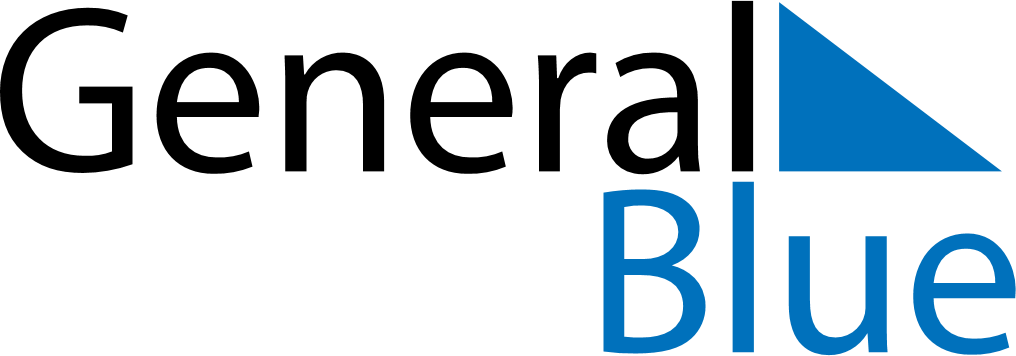 October 2025October 2025October 2025BoliviaBoliviaMONTUEWEDTHUFRISATSUN123456789101112Bolivian Woman’s Day13141516171819202122232425262728293031